                    Expo Marché de NOËL   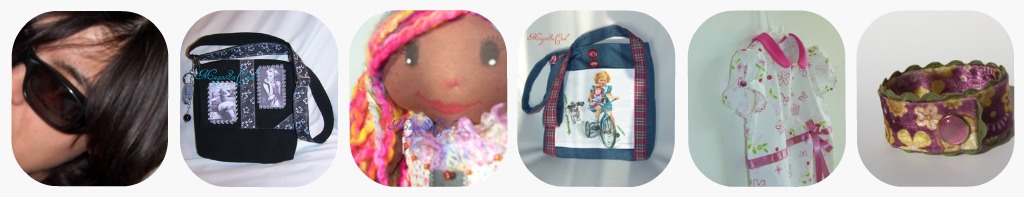 Magali de la marque « MagouSaCoud » vous invite à découvrir ces créations.Fait Main, de façon artisanale ; valoriser le travail des personnes Handicapées.Sacs, Accessoires, Bijoux, Vêtements ; pour adultes, enfants, bébé. Dès 2,50 €.                                  Samedi 10 Décembre de 14h à 18 h           Chez la Famille Coste, Elodie : 06 76 74 45 61 ou 01 60 77 27 98  41 N rue de l’essonne ( au fond de la résidence à gauche )  91 000 EVRY                     Magali la créatrice : 06 87 93 74 88     magousacoud.com    